   PETROLEUM GE0- SYSTEMES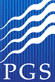  Composição do Patrimônio Líquido de ADM em Xo Composição dos Balanços Patrimoniais em X0 Simulações nos livros legais das companhias antes dos demonstrativos:1. Subscrição / integralização do capital de ADM, controle integral com ágio de 300,002. Recebida por ADM nota promissória para quitação do prejuízo.3. Desconto bancário na nota promissória com aviso de credito de 300,00.4. Banco avisa ADM da liquidação da nota promissória.5. Baixa do ágio em virtude da modificação do patrimônio liquido da investida.6. PGS como investidora subscreve / integraliza aumento do capital da investida em 200,00 ContasInicialFinalCapital Social / 10.000 ações, 45% ordinárias.2.300,002.500,00Resultados Acumulados-  300,001.500,00Total 2.000,004.000,00Ativo CirculantePGSADMDisponível / Direitos2.800,001.700,00Ativo Não CirculanteRealizável LP3.300,00800,00Investimentos / Imobilizado6.900,003.500,00Ativo total13.000,006.000,00Passivo circulanteObrigações2.200,003.200,00Passivo Não circulanteExigível LP800,00Receitas não Realizada500,00Capital Social8.000,002.300,00Reservas1.400,00Resultados900,00-  300,00Passivo Total13.000,006.000,00